KONTRAKT UCZELNIA – STUDENTKierunek: Tryb:  Sporządzono dnia  w  KARTA REJESTRACYJNA STUDENTAPOLSKO - JAPOŃSKIEJ AKADEMII TECHNIK KOMPUTEROWYCHRok rozpoczęcia studiów: Imię i nazwisko:  ………………………………………………………………………………………………………………………...Adres: 	Tel.:  	 adres e-mail:  	PESEL: ………………………. Dodatkowy kontakt w razie nagłej potrzeby:	Szkoła wyższa*:	Rok zdania matury:	*Szkoła wyższa (wypełniają wyłącznie osoby, które wcześniej studiowały na innej uczelni niż PJATK)§ 1Polsko - Japońska Akademia Technik Komputerowych z siedzibą w Warszawie przy ul. Koszykowej 86, zwana dalej PJATK lub Uczelnią, reprezentowana przez Rektora zobowiązuje się do zapewnienia w/w studentowi:miejsca na obowiązującym w kontrakcie trybie studiów;odpowiednich warunków studiowania, w tym organizacji zajęć w trybie stacjonarnym i/lub hybrydowym.Wszystkie koszty związane z utrzymaniem PJATK, bazą naukową potrzebną na zajęciach, wynagrodzeniem wykładowców i prowadzących zajęcia laboratoryjne pokrywa PJATK.§ 2Student, w okresie pobierania nauki, zobowiązuje się do:dołożenia wszelkich starań, aby pobierana nauka przyniosła jak największe korzyści; wykorzystania udostępnionego mu sprzętu Uczelni zgodnie z jego przeznaczeniem;terminowego uiszczania czesnego i innych opłat.§ 3Niniejszy kontrakt obejmuje cały okres studiów Studenta, chyba że jedna ze Stron rozwiąże go wcześniej. Kwota czesnego składa się ze stałej kwoty za dany rok studiów wyrażonej w złotych polskich, która od drugiego roku studiowania, w przypadku inflacji zostanie powiększona, a w przypadku deflacji zostanie pomniejszona o wskaźnik cen towarów i usług konsumpcyjnych za rok poprzedni, ogłaszany przez Prezesa Głównego Urzędu Statystycznego. Szczegóły dotyczące zmiennej części odpłatności za studia określają ust. 9 – 13 niniejszego paragrafu. Czesne, dla osób rozpoczynających naukę w roku akademickim 2024/2025, za pierwszy rok studiów wynosi: 17000 zł (słownie: siedemnaście tysięcy złotych), w przypadku płatności w 10 równych ratach, płatnych z góry do 5-go dnia każdego miesiąca, z tym zastrzeżeniem, że pierwszą ratę czesnego Student uiszcza w dniu poprzedzającym dzień podpisania Kontraktu, a kolejne raty czesnego zgodnie z Załącznikiem nr 2 do Kontraktu. W kolejnych latach nauki czesne wynosić będzie: za 2 rok studiów: 18700 zł (słownie: osiemnaście tysięcy siedemset zł) - za 3 rok studiów: 21000 zł (słownie: dwadzieścia jeden tysięcy zł),  za 7 semestr studiów: 11300 zł (słownie: jedenaście tysięcy trzysta zł) z zastrzeżeniem ust. 2 niniejszego paragrafu. Terminarz wpłat czesnego określa załącznik nr 2 do Kontraktu, a pozostałe rodzaje opłat i zasady ich wnoszenia określa Regulamin opłat za studia w Polsko – Japońskiej Akademii Technik Komputerowych, stanowiący załącznik do zarządzenia Kanclerza, w wersji obowiązującej studentów rozpoczynających naukę w roku akademickim wskazanym w Kontrakcie (dalej: Regulamin opłat).W przypadku płatności w dwóch ratach (semestralnych) czesne zostaje pomniejszone o 2% za każdy semestr, pod warunkiem zachowania terminu wskazanego w załączniku, o którym mowa w ust. 3.Opłata wskazana w ust. 2 i 3 jest opłatą roczną i obowiązuje jej uiszczenie w pełnej wysokości. Student przyjmuje do wiadomości, że płatność pierwszej raty przypada w dniu poprzedzającym dzień podpisania kontraktu. Jeśli Student podpisuje umowę po terminie rozpoczęcia zajęć, jest zobowiązany do bezzwłocznego wyrównania wszystkich nieopłaconych do dnia podpisania kontraktu rat czesnego, zgodnie z terminarzem wpłat podanym w załączniku nr 2.Czesne obejmuje opłatę z tytułu ubezpieczenia Studenta od odpowiedzialności cywilnej (OC) i od następstw nieszczęśliwych wypadków (NNW).Wpłat należy dokonywać na indywidualne konto Studenta generowane podczas rejestracji w uczelnianym systemie on-line.W związku ze zmianą wysokości czesnego, o której mowa w ust. 2 niniejszego paragrafu, Student ma prawo odstąpienia od Kontraktu, w ciągu 14 dni od dnia publikacji informacji dotyczącej wysokości zmiennej części odpłatności za studia, w sposób wskazany w ust. 10 niniejszego paragrafu. Dla skuteczności odstąpienia wymagana jest forma pisemna.  Zmiana wysokości czesnego, o której mowa w ust. 2 niniejszego paragrafu, nie wymaga formy pisemnej. O zmianie wysokości czesnego Uczelnia zawiadomi studentów poprzez publikację zarządzenia o waloryzacji opłat w BIP PJATK, w terminie do 30 czerwca.Odstąpienie, o którym mowa w ust. 9 niniejszego paragrafu, następuje ze skutkiem ex nunc, tzn. od dnia odstąpienia. W przypadku waloryzacji w kolejnych latach, waloryzacji podlegają czesne i inne opłaty obowiązujące w poprzednim roku akademickim, tj. czesne i inne opłaty zwaloryzowane rok wcześniej.Nowe, zwaloryzowane opłaty, w tym czesne obowiązują od nowego roku akademickiego, następującego po semestrze, w którym nastąpiło ogłoszenie zwaloryzowanych opłat, tzn. że waloryzacji podlegają wszystkie opłaty, których termin wymagalności przypada na 5 września roku, w którym ogłoszono klauzulę waloryzacyjną lub później oraz te, które dotyczą opłat związanych z nowym rokiem akademickim.§ 4Czesne nie obejmuje opłat za podręczniki w każdej formie wydawniczej i inne materiały służące do nauki oraz kosztów powielania materiałów. Czesne nie obejmuje też kosztów pobierania nauki uzupełniającej wynikającej z przyczyn pozaprogramowych (choroba, zaniedbania, złe wyniki egzaminów, brak uzdolnień, itd.).Czesne nie obejmuje kosztów badań profilaktycznych Studenta, ani kosztów związanych z jego działalnością kulturalno-sportową, nawet wówczas, jeżeli działalność ta organizowana jest przez PJATK lub na terenie PJATK. PJATK pokrywać będzie do 50% kosztów pobytu studenta na obowiązkowym dla studenta plenerze. Pozostałe koszty, w tym koszt dojazdu na miejsce zajęć plenerowych, student poniesie we własnym zakresie.§ 5Student przyjmuje do wiadomości, że wpłacone czesne jest opłatą za świadczoną przez PJATK usługę, polegającą na umożliwieniu Studentowi zrealizowania przewidzianej programem liczby wykładów i ćwiczeń oraz zaliczenia tych wykładów i ćwiczeń w postaci egzaminów oraz innych form kontrolnych, na zasadach określonych w Regulaminie Studiów. Opłacenie czesnego nie nadaje Studentowi żadnych uprawnień kontrolnych w stosunku do PJATK.§ 6Na mocy niniejszej umowy Student udziela PJATK bezpłatnej, bezterminowej i niewyłącznej licencji do wszelkich utworów wytworzonych przez siebie w ramach procesu nauczania w PJATK, o ile strony nie określą w formie pisemnej innych zasad. Licencja, o której mowa w zdaniu poprzednim dotyczy niekomercyjnego korzystania przez Uczelnię z ww. utworów, w szczególności w zakresie informowania o tym, że dany utwór powstał w wyniku pobierania edukacji w Uczelni i obejmuje wszystkie znane w dniu podpisywania niniejszego kontraktu pola eksploatacji, zwłaszcza w zakresie wyświetlania, wystawiania, zwielokrotniania, zamieszczania w sieci Internet, utrwalania na nośnikach oraz udostępniania bezpłatnie osobom trzecim. Student zobowiązuje się do niewykorzystywania oprogramowania udostępnionego Studentowi dla celów edukacyjnych w sposób, który mógłby naruszyć warunki licencji ww. oprogramowania, w szczególności dotyczy to wykorzystywania oprogramowania do celów komercyjnych. Student oświadcza, że ponosi wyłączną odpowiedzialność za wszelkie roszczenia osób trzecich, związane z ewentualnym naruszeniem niniejszego paragrafu.W przypadku rozpowszechniania utworu, o którym mowa w ust. 1, Student zobowiązuje się do zamieszczenia w widocznym miejscu, o ile to możliwe, informacji, że dany utwór powstał w wyniku realizowania procesu edukacyjnego w PJATK.§ 7Student otrzymuje od Uczelni elektroniczne konto pocztowe wraz z hasłem. Student jest zobowiązany do korzystania z niego w kontaktach z Uczelnią, zwłaszcza do odczytywania korespondencji wysyłanej przez Uczelnię, oraz odpowiada za bezpieczeństwo korzystania z przydzielonego mu konta. Konto może istnieć i może być wykorzystywane przez Studenta wraz z powiązanymi zasobami również po zakończeniu studiów, skreśleniu z listy studentów lub wypowiedzeniu niniejszego kontraktu. Uczelnia zastrzega sobie prawo do dezaktywacji tego konta.Niezależnie od formy komunikacji określonej w ust. 1, Strony ustalają że adres:  ze strony Uczelni, oraz  ze strony Studenta, stanowią oficjalny sposób komunikacji pomiędzy Stronami i oświadczania ich woli, a korespondencję wysłaną na te adresy uważa się za skutecznie doręczoną. Wyjątek od powyższej formy oświadczenia woli stanowi § 8 ust. 2 i ust. 4 niniejszego paragrafu oraz § 9 ust. 3.Zmiana adresu email do odzyskiwania hasła do założonego Studentowi elektronicznego konta pocztowego nie oznacza zmiany adresu korespondencyjnego Studenta, o którym mowa w ust. 2.Obowiązkiem Studenta jest zapoznanie się z decyzją w sprawie złożonego przez siebie podania. Zapoznanie się z decyzją na podaniu złożonym poprzez system podań elektronicznych „gakko” oznacza jego akceptację, chyba że Student odwoła się od tej decyzji w ciągu 3 dni kalendarzowych od dnia zapoznania się z decyzją.O każdorazowej zmianie miejsca zamieszkania Student powiadomi bezzwłocznie Uczelnię. Korespondencję wysłaną na ostatni znany Uczelni adres zamieszkania Studenta strony kontraktu uważają za doręczoną skutecznie, jeżeli Student nie powiadomił Uczelni o zmianie adresu zamieszkania w formie pisemnej. § 8PJATK może skreślić Studenta z listy studentów PJATK, jeżeli Student bez wcześniejszej zgody PJATK przekroczy termin płatności czesnego. Z chwilą uprawomocnienia się decyzji o skreśleniu, kontrakt ze studentem ulega rozwiązaniu. Student ma prawo do kontynuowania nauki, jeżeli przed uprawomocnieniem się decyzji, o której mowa w ust. 1, dokona wpłaty zaległego czesnego i za pośrednictwem uczelnianego systemu podań złoży odwołanie do rektora, za pośrednictwem właściwego dziekana. W przypadku zaległości finansowych studenta, PJATK zastrzega sobie także prawo do zablokowania konta studenckiego na serwerze Uczelni. Zaległości finansowe Studenta będą powiększone o odsetki ustawowe oraz koszty windykacji.Student może zrezygnować z nauki w formie pisemnego wypowiedzenia niniejszego kontraktu. Do dnia złożenia pisemnego wypowiedzenia obowiązują kolejne raty czesnego, określone w załączniku nr 2 do Kontraktu. W przypadku rozwiązania umowy przez PJATK lub wskutek jej wypowiedzenia przez Studenta, opłaty wniesione za okresy przypadające po dniu rozwiązania od umowy podlegają zwrotowi. § 9Informacje na temat przetwarzania danych osobowych Studenta znajdują się w załączniku nr 4 do niniejszego kontraktu. Student zobowiązuje się do niezwłocznego, pisemnego powiadomienia Uczelni o zmianie swoich danych osobowych. Skutki zaniechania tego obowiązku obciążać będą Studenta.Student oświadcza, że wszystkie podane przez niego w procesie rekrutacji dane osobowe są zgodne z prawdą i zobowiązuje się do ich pisemnej aktualizacji w przypadku jakiejkolwiek zmiany tych danych. Za prawdziwość i aktualność podanych Uczelni danych student ponosi pełną odpowiedzialność prawną. Student przyjmuje do wiadomości, że jego dane osobowe będą przekazane firmie zewnętrznej, w zakresie niezbędnym do wygenerowania elektronicznej legitymacji studenckiej, na podstawie stosownej umowy powierzenia przetwarzania danych osobowych (na dzień podpisania Kontraktu jest to firma Control System FMN, al. KEN 96 lok U-15, 02-777).§ 10Uczelnia zastrzega sobie prawo do fotografowania studentów na terenie Uczelni i wykorzystywania tych zdjęć do celów promocyjnych, a Student wyraża zgodę na publikowanie jego wizerunku. W trakcie studiów oraz po ich zakończeniu/przerwaniu/skreśleniu z listy studentów Uczelnia będzie realizować wysyłkę materiałów promocyjnych i informacyjnych na założone Studentowi elektroniczne konto pocztowe. Uczelnia nie ma wpływu na przekierowania poczty ustawione przez Studenta z założonego przez Uczelnię elektronicznego konta pocztowego na konto prywatne.§ 111. Po zakończeniu studiów lub skreśleniu z listy studentów Student zobowiązany jest do przeniesienia lub skasowania wszelkich danych przechowywanych w lub z wykorzystaniem zasobów udostępnionych przez Uczelnię, w szczególności w ramach kont pocztowych obejmujących m.in. dane w usługach chmur publicznych i zgromadzone na lokalnych serwerach. Nieusunięcie danych w terminie 60 dni od dnia zakończenia studiów może spowodować ich automatyczne usunięcie (w całości lub części). 2.  Każdy Absolwent Uczelni zostaje Członkiem Klubu Absolwenta.Ja, niżej podpisana(y) oświadczam, że zapoznałam(em) się z treścią niniejszego kontraktu, z  Regulaminem Studiów, Regulaminem Klubu Absolwenta Regulaminem opłat oraz Regulaminem Biblioteki i zobowiązuję się do ich ścisłego przestrzegania. Treść ww. Regulaminów jest dostępna na stronie: www.pja.edu.pl*Oświadczam, że jako rodzic/opiekun prawny Studenta, akceptuję warunki kontraktu, wyrażam zgodę na samodzielne podejmowanie decyzji przez Studenta w zakresie związanym z przebiegiem jego studiów oraz przyjmuję do wiadomości, ze Uczelnia we wszelkich sprawach związanych z przebiegiem studiów Studenta, będzie kontaktowała się ze Studentem..........................................................................data i podpis rodzica lub opiekuna prawnego*dotyczy rodziców lub opiekunów prawnych osób niepełnoletnich w dniu podpisywania kontraktuUpoważniam moich rodziców lub opiekunów prawnych do uzyskiwania informacji dotyczących przebiegu moich studiów, w tym informacji nt. płatności za studia oraz uzyskiwania od Uczelnidokumentów bezpośrednio z tym związanych**.…………………………….……………….         podpis Studenta Wyrażam zgodę na przekazywanie przez Uczelnię wszelkich informacji dotyczących przebiegu moich studiów podmiotom administracji rządowej i samorządowej, w sprawach mnie dotyczących, prowadzonych przez te podmioty. W szczególności, przedmiotowa zgoda dotyczy przypadków ubiegania się przeze mnie o wizę, prawo pobytu czasowego lub stałego na terytorium RP. Przedmiotowa zgoda nie dotyczy sytuacji, w których organy publiczne mają ustawowe uprawnienie do uzyskania danych osobowych.Student, ma prawo w dowolnym momencie wycofać zgodę. Może to zrobić:1)      pisemnie - wystarczy złożyć w Dziekanacie pisemne oświadczenie w tej sprawie, lub2)      za pośrednictwem poczty elektronicznej (iod@pjwstk.edu.pl, dziekanat@pja.edu.pl), w treści wiadomości wskazując czego dotyczyła zgoda na przetwarzanie danych osobowych. Wycofanie zgody nie wpływa na zgodność z prawem przetwarzania, którego dokonano na podstawie zgody przed jej wycofaniem**…………………..…………………………**upoważnienie/zgoda dobrowolne					 podpis Studenta Załączniki do Kontraktu:ŚlubowanieTerminy wpłat czesnego w roku akademickim Wykaz opłat dodatkowych.Informacje o przetwarzaniu danych osobowychOświadczenie o wyrażeniu zgody na wykorzystywanie wizerunku.Załącznik nr 1 do KontraktuŚLUBOWANIEJako student Polsko - Japońskiej Akademii Technik Komputerowych ślubuję uroczyście, że będę sumiennie wypełniać swoje obowiązki, wytrwale zdobywać wiedzę, dociekać prawdy i dawać jej świadectwo swoim postępowaniem, przestrzegać przepisów obowiązujących studentów oraz dobrych obyczajów akademickich i dbać o dobre imię Uczelni.……………………………………………… data i podpis StudentaZałącznik nr 2 do KontraktuTerminy wpłat czesnego w roku akademickim  Terminy wpłat czesnego w każdym kolejnym roku akademickim StudentaZałącznik nr 3 do KontraktuZałącznik 4 do kontraktuINFORMACJE O PRZETWARZANIU DANYCH OSOBOWYCHWypełniając obowiązek prawny określony w art. 13 RODO, Polsko - Japońska Akademia Technik Komputerowych przekazuje następujące informacje: ADMINISTRATOR DANYCH Administratorem danych osobowych jest Polsko - Japońska Akademia Technik Komputerowych, ul. Koszykowa 86 (02-008) Warszawa, telefon: +48 22 58 44 500 (dalej: „PJATK” lub „Administrator”).INSPEKTOR OCHRONY DANYCH Administrator wyznaczył Inspektora Ochrony Danych, z którym można się skontaktować w sprawach związanych z ochroną danych osobowych, wysyłając wiadomość na adres: iod@pjwstk.edu.pl. CELE I PODSTAWY PRZETWARZANIA DANYCH OSOBOWYCHRealizacja usług edukacyjnych i innych (przetwarzanie jest niezbędne do wykonania umowy)Udostępnianie danych i ich archiwizacja po zrealizowaniu usług zgodnie z przepisami prawa (przetwarzanie jest niezbędne do wypełnienia obowiązku prawnego)Zdalne nauczanie, egzaminy dyplomowe, zaliczenia i weryfikacja efektów uczenia przeprowadzana w trybie zdalnym (przetwarzanie wynika z prawnie uzasadnionych interesów PJATK)Korzystanie z Biblioteki (przetwarzanie jest niezbędne do wykonania umowy i obowiązku prawnego)Pomoc osobom z niepełnosprawnością (przetwarzanie jest niezbędne do wypełnienia obowiązku prawnego)Przetwarzanie danych osobowych w systemie monitoringu wizyjnego (przetwarzanie wynika z prawnie uzasadnionych interesów PJATK)Badanie losów absolwenta i Klub Absolwenta (przetwarzanie wynika z prawnie uzasadnionych interesów PJATK)Dochodzenie roszczeń i obrona przed nimi (przetwarzanie wynika z prawnie uzasadnionych interesów)Wykorzystanie wizerunku (na podstawie zgody wyrażonej poniższym oświadczeniem)Przetwarzanie danych dla celów marketingowych i promocyjnych (przetwarzanie wynika z prawnie uzasadnionych interesów PJATK lub z wyrażonej zgody)Uczestnictwo w programie ERASMUS+ (na podstawie zgody, a następnie zawartej umowy)Akademickie Biuro Karier (na podstawie zgody lub akceptacji Regulaminu wydarzenia)PRAWA PRZYSŁUGUJĄCE STUDENTOWI Na zasadach określonych w RODO (w zależności od celu i podstawy przetwarzania) ma Pani/Pan prawo żądać od Administratora dostępu do swoich danych osobowych, ich sprostowania lub uzupełnienia, usunięcia lub ograniczenia przetwarzania. Ma Pani/Pan także prawo wnieść sprzeciw wobec przetwarzania danych osobowych lub cofnąć zgodę na ich przetwarzanie w dowolnym momencie (bez wpływu na zgodność z prawem przetwarzania, którego dokonano na podstawie zgody przed jej cofnięciem). Ma Pani/Pan również prawo do wniesienia skargi do organu nadzorczego – Prezesa Urzędu Ochrony Danych Osobowych.Pozostałe informacje dot. przetwarzania danych osobowych zawarte są w pełnej Klauzuli informacyjnej dostępnej na stronie BIP PJATK, pod adresem: https://pja.edu.pl/o-uczelni/bip/ na samym dole strony.Załącznik nr 5 do KontraktuOŚWIADCZENIE O WYRAŻENIU ZGODY NA WYKORZYSTYWANIE WIZERUNKUJa niżej podpisana/y, na podstawie art. 81 ust. 1 ustawy z dnia 4 lutego 1994 r. o prawie autorskim i prawach pokrewnych oświadczam, że wyrażam zgodę na utrwalanie oraz nieodpłatne, wielokrotne, rozpowszechnianie mojego wizerunku poprzez publikację zdjęć lub materiału wideo z ewentualnym podaniem mojego imienia i nazwiska, w tym w Internecie, w mediach społecznościowych, na kanale YouTube itp. w celach promocyjnych, reklamowych czy edukacyjnych PJATK. Niniejsza zgoda: nie jest ograniczona czasowo ani terytorialne, do czasu jej wycofania, dotyczy wszelkich materiałów z moim udziałem wykonanych podczas świadczenia usługi edukacyjnej przez PJATK. Wizerunek może być użyty do różnego rodzaju form elektronicznego przetwarzania obrazu, kadrowania i kompozycji, bez obowiązku akceptacji produktu końcowego, lecz nie w formach obraźliwych lub ogólnie uznanych za nieetyczne.………………...…….……………….…………data i podpis Studenta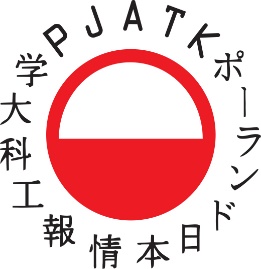 POLSKO - JAPOŃSKAAKADEMIATECHNIK KOMPUTEROWYCHPOLSKO - JAPOŃSKAAKADEMIATECHNIK KOMPUTEROWYCH80-894  Gdańskul. Targ Drzewny 9/11Dziekanat (+ 48 ) 798 941 974(+ 48) 516 453 994……………………………………..……………………………………...data i podpis Studenta        data i podpis Rektora2 równe raty (semestralne)10 równych rat1 rataw dniu poprzedzającym dzień podpisania kontraktuw dniu poprzedzającym dzień podpisania kontraktu2 rata3 rata4 rata5 rata6 rata7 rata8 rata9 rata10 rata2 równe raty (semestralne)10 równych rat1 rata05 września05 września2 rata05 lutego05 października3 rata05 listopada4 rata05 grudnia5 rata05 stycznia6 rata05 lutego7 rata05 marca8 rata05 kwietnia9 rata05 maja10 rata05 czerwcaWYSOKOŚĆ OPŁAT DODATKOWYCHWYSOKOŚĆ OPŁAT DODATKOWYCHWYSOKOŚĆ OPŁAT DODATKOWYCHWYSOKOŚĆ OPŁAT DODATKOWYCHWYSOKOŚĆ OPŁAT DODATKOWYCHWYSOKOŚĆ OPŁAT DODATKOWYCHWYSOKOŚĆ OPŁAT DODATKOWYCHWYSOKOŚĆ OPŁAT DODATKOWYCHWYSOKOŚĆ OPŁAT DODATKOWYCHWYSOKOŚĆ OPŁAT DODATKOWYCHWYSOKOŚĆ OPŁAT DODATKOWYCHWYSOKOŚĆ OPŁAT DODATKOWYCHW-WAGDAŃSK PROCEDURA KWALIFIKACYJNA KIERUNEK AW i GRK PROCEDURA KWALIFIKACYJNA KIERUNEK AW i GRK PROCEDURA KWALIFIKACYJNA KIERUNEK AW i GRK PROCEDURA KWALIFIKACYJNA KIERUNEK AW i GRK150150PROCEDURA KWALIFIKACYJNA POZOSTAŁE KIERUNKIPROCEDURA KWALIFIKACYJNA POZOSTAŁE KIERUNKIPROCEDURA KWALIFIKACYJNA POZOSTAŁE KIERUNKIPROCEDURA KWALIFIKACYJNA POZOSTAŁE KIERUNKI8585ZMIANA TRYBU/KIERUNKU STUDIÓWZMIANA TRYBU/KIERUNKU STUDIÓWZMIANA TRYBU/KIERUNKU STUDIÓWZMIANA TRYBU/KIERUNKU STUDIÓW500500REZYGNACJA Z ITN ORAZ Z DODATKOWEJ SPECJALIZACJI (w wyznaczonym terminie)REZYGNACJA Z ITN ORAZ Z DODATKOWEJ SPECJALIZACJI (w wyznaczonym terminie)WSZYSTKIE TRYBYWSZYSTKIE TRYBY1/2 OPŁATY OBOWIĄZUJĄCEJ1/2 OPŁATY OBOWIĄZUJĄCEJREZYGNACJA Z ITN ORAZ Z DODATKOWEJ SPECJALIZACJI (w wyznaczonym terminie)REZYGNACJA Z ITN ORAZ Z DODATKOWEJ SPECJALIZACJI (w wyznaczonym terminie)WSZYSTKIE TRYBYWSZYSTKIE TRYBY1/2 OPŁATY OBOWIĄZUJĄCEJ1/2 OPŁATY OBOWIĄZUJĄCEJDODATKOWA SPECJALIZACJA kier. INF oraz kier. ZI / opłata za semestr DODATKOWA SPECJALIZACJA kier. INF oraz kier. ZI / opłata za semestr DODATKOWA SPECJALIZACJA kier. INF oraz kier. ZI / opłata za semestr DODATKOWA SPECJALIZACJA kier. INF oraz kier. ZI / opłata za semestr 12001000DODATKOWA SPECJALIZACJA kier. INF oraz kier. ZI / opłata za semestr DODATKOWA SPECJALIZACJA kier. INF oraz kier. ZI / opłata za semestr DODATKOWA SPECJALIZACJA kier. INF oraz kier. ZI / opłata za semestr DODATKOWA SPECJALIZACJA kier. INF oraz kier. ZI / opłata za semestr 12001000DODATKOWA OPŁATA ZA DEKLARACJĘ PRZEDMIOTU PO TERMNINIE WYZNACZONYM PRZEZ DZIEKANA/ za każdy przedmiotDODATKOWA OPŁATA ZA DEKLARACJĘ PRZEDMIOTU PO TERMNINIE WYZNACZONYM PRZEZ DZIEKANA/ za każdy przedmiotDODATKOWA OPŁATA ZA DEKLARACJĘ PRZEDMIOTU PO TERMNINIE WYZNACZONYM PRZEZ DZIEKANA/ za każdy przedmiotDODATKOWA OPŁATA ZA DEKLARACJĘ PRZEDMIOTU PO TERMNINIE WYZNACZONYM PRZEZ DZIEKANA/ za każdy przedmiot300300POJEDYNCZY PRZEDMIOT ITN PRZEZ INTERNET W RAMACH STUDIÓW OTWARTYCHPOJEDYNCZY PRZEDMIOT ITN PRZEZ INTERNET W RAMACH STUDIÓW OTWARTYCHW JĘZ. POLSKIMW JĘZ. POLSKIM12001200POJEDYNCZY PRZEDMIOT ITN PRZEZ INTERNET W RAMACH STUDIÓW OTWARTYCHPOJEDYNCZY PRZEDMIOT ITN PRZEZ INTERNET W RAMACH STUDIÓW OTWARTYCHW JĘZ. ANGIELSKIMW JĘZ. ANGIELSKIM15001500KONSULTACJE BEZ PRAW STUDENTAKONSULTACJE BEZ PRAW STUDENTAKONSULTACJE BEZ PRAW STUDENTAKONSULTACJE BEZ PRAW STUDENTA800800PRZYJĘCIE OSÓB Z ABSOLUTORIUM, EGZ LIC., INŻ. I MGRPRZYJĘCIE OSÓB Z ABSOLUTORIUM, EGZ LIC., INŻ. I MGRPRZYJĘCIE OSÓB Z ABSOLUTORIUM, EGZ LIC., INŻ. I MGRPRZYJĘCIE OSÓB Z ABSOLUTORIUM, EGZ LIC., INŻ. I MGR15001500PRZYJĘCIE OSÓB Z ABSOLUTORIUM, EGZ LIC., INŻ. I MGRPRZYJĘCIE OSÓB Z ABSOLUTORIUM, EGZ LIC., INŻ. I MGRPRZYJĘCIE OSÓB Z ABSOLUTORIUM, EGZ LIC., INŻ. I MGRPRZYJĘCIE OSÓB Z ABSOLUTORIUM, EGZ LIC., INŻ. I MGR15001500OPŁATA ZA DODATKOWY LEKTORATOPŁATA ZA DODATKOWY LEKTORATSTUDENCI I ABSOLWENCI PJATKSTUDENCI I ABSOLWENCI PJATK500500OPŁATA ZA DODATKOWY LEKTORATOPŁATA ZA DODATKOWY LEKTORATSTUDENCI I ABSOLWENCI PJATKSTUDENCI I ABSOLWENCI PJATK500500WYDANIE DUPLIKATU DYPLOMU UKOŃCZENIA STUDIÓWWYDANIE DUPLIKATU DYPLOMU UKOŃCZENIA STUDIÓWWYDANIE DUPLIKATU DYPLOMU UKOŃCZENIA STUDIÓWWYDANIE DUPLIKATU DYPLOMU UKOŃCZENIA STUDIÓW2020WYDANIE LEGITYMACJIWYDANIE LEGITYMACJIWYDANIE LEGITYMACJIWYDANIE LEGITYMACJI2222WYDANIE DUPLIKATU LEGITYMACJIWYDANIE DUPLIKATU LEGITYMACJIWYDANIE DUPLIKATU LEGITYMACJIWYDANIE DUPLIKATU LEGITYMACJI3333WPISOWE NA STUDIA PODYPLOMOWEWPISOWE NA STUDIA PODYPLOMOWEWPISOWE NA STUDIA PODYPLOMOWEWPISOWE NA STUDIA PODYPLOMOWE15001500OPŁATA ZA ZŁOŻENIE WNIOSKU O POTWIERDZENIE EFEKTÓW UCZENIA SIĘ OPŁATA ZA ZŁOŻENIE WNIOSKU O POTWIERDZENIE EFEKTÓW UCZENIA SIĘ OPŁATA ZA ZŁOŻENIE WNIOSKU O POTWIERDZENIE EFEKTÓW UCZENIA SIĘ OPŁATA ZA ZŁOŻENIE WNIOSKU O POTWIERDZENIE EFEKTÓW UCZENIA SIĘ 500500OPŁATA ZA KAŻDY ZAWNIOSKOWANY PRZEDMIOT W PROCESIE POTWIERDZENIA EFEKTÓW UCZENIA SIĘ (NIEZALEŻNIE OD DECYZJI KOMISJI)OPŁATA ZA KAŻDY ZAWNIOSKOWANY PRZEDMIOT W PROCESIE POTWIERDZENIA EFEKTÓW UCZENIA SIĘ (NIEZALEŻNIE OD DECYZJI KOMISJI)OPŁATA ZA KAŻDY ZAWNIOSKOWANY PRZEDMIOT W PROCESIE POTWIERDZENIA EFEKTÓW UCZENIA SIĘ (NIEZALEŻNIE OD DECYZJI KOMISJI)OPŁATA ZA KAŻDY ZAWNIOSKOWANY PRZEDMIOT W PROCESIE POTWIERDZENIA EFEKTÓW UCZENIA SIĘ (NIEZALEŻNIE OD DECYZJI KOMISJI)300300OPŁATA REJESTRACYJNA DLA OSÓB WZNAWIAJĄCYCH STUDIA (dla osób skreślonych z listy studentów PJATK)OPŁATA REJESTRACYJNA DLA OSÓB WZNAWIAJĄCYCH STUDIA (dla osób skreślonych z listy studentów PJATK)OPŁATA REJESTRACYJNA DLA OSÓB WZNAWIAJĄCYCH STUDIA (dla osób skreślonych z listy studentów PJATK)OPŁATA REJESTRACYJNA DLA OSÓB WZNAWIAJĄCYCH STUDIA (dla osób skreślonych z listy studentów PJATK)w tym samym semestrze: 50% opłaty rejestracyjnej w tym samym semestrze: 50% opłaty rejestracyjnejOPŁATA REJESTRACYJNA DLA OSÓB WZNAWIAJĄCYCH STUDIA (dla osób skreślonych z listy studentów PJATK)OPŁATA REJESTRACYJNA DLA OSÓB WZNAWIAJĄCYCH STUDIA (dla osób skreślonych z listy studentów PJATK)OPŁATA REJESTRACYJNA DLA OSÓB WZNAWIAJĄCYCH STUDIA (dla osób skreślonych z listy studentów PJATK)OPŁATA REJESTRACYJNA DLA OSÓB WZNAWIAJĄCYCH STUDIA (dla osób skreślonych z listy studentów PJATK)w następnych semestrach: pełna  opłata rejestracyjnaw następnych semestrach: pełna opłata rejestracyjnaINFORMATYKA, GRAFIKA, ARCH. WNĘTRZ, KULTURA JAPONII, ZARZĄDZANIE INFORMACJĄINFORMATYKA, GRAFIKA, ARCH. WNĘTRZ, KULTURA JAPONII, ZARZĄDZANIE INFORMACJĄINFORMATYKA, GRAFIKA, ARCH. WNĘTRZ, KULTURA JAPONII, ZARZĄDZANIE INFORMACJĄINFORMATYKA, GRAFIKA, ARCH. WNĘTRZ, KULTURA JAPONII, ZARZĄDZANIE INFORMACJĄ10001000KWALFIKACJA JĘZYKOWAKWALFIKACJA JĘZYKOWAKWALFIKACJA JĘZYKOWAKWALFIKACJA JĘZYKOWA100100OPŁATY ZA POWTARZANIE PRZEDMIOTÓW ORAZ REALIZOWANIE RÓŻNIC PROGRAMOWYCHOPŁATY ZA POWTARZANIE PRZEDMIOTÓW ORAZ REALIZOWANIE RÓŻNIC PROGRAMOWYCHOPŁATY ZA POWTARZANIE PRZEDMIOTÓW ORAZ REALIZOWANIE RÓŻNIC PROGRAMOWYCHOPŁATY ZA POWTARZANIE PRZEDMIOTÓW ORAZ REALIZOWANIE RÓŻNIC PROGRAMOWYCHOPŁATY ZA POWTARZANIE PRZEDMIOTÓW ORAZ REALIZOWANIE RÓŻNIC PROGRAMOWYCHOPŁATY ZA POWTARZANIE PRZEDMIOTÓW ORAZ REALIZOWANIE RÓŻNIC PROGRAMOWYCHOPŁATY ZA POWTARZANIE PRZEDMIOTÓW ORAZ REALIZOWANIE RÓŻNIC PROGRAMOWYCHOPŁATY ZA POWTARZANIE PRZEDMIOTÓW ORAZ REALIZOWANIE RÓŻNIC PROGRAMOWYCH